РАЗБОР BAPHAHTA 5Работа  с вариантомЗадани£ї 2—3 — задани£ї с ВЫбором ответа, где из четырёх  вариантов один ответЗадание 2 проверяет общее понимание учащимиея текста, способ- ность ориентироватьея в прочитанном тексте, умение анализировать его содержание и делать на основе этого анализа вывод в соответствии с поставленным в задании вопросом. Сопоставляя содержание сделанно- го вывода с содержанием приведённых дистракторов (вариантов ответа в заданиях с выбором), учащиеся выбирают правильный ответ — вы- еказывание, которое можно использовать в качестве обоснования отве- та на поставленный в задании вопрое.Boпpoc  в  задавии  2  варианта  5,   для  обоснования  ответа  на кото—рый девятиклассники должвы были найти  информацию  в одном из ди-стракторов, сформулирован следующим образом: «Veм Rv •••*•••••— аолся Сяоакв, #ейстауя ao вRежя ножаRа?' » Чтобы ответить на этот вопрос,   девятикласеники  могут   организовать   свою   работу по-разному:проанализировать приведённую в тексте информацию и сделать само- стоятельный вывод, а затем сопоставить его е содержанием разных ди- етракторов или проверить достоверность каждого дистрактора, еопос— тавляя его содержание с информацией, представленной в тексте.Проанализировав приведённую в тексте информацию, учащиеся приходят к выводу, что главный персонаж текста не оставил себе воз- можности для размышления о том, какое впечатление произведут его поступки на окружающих, или наблюдения над чувствами, которые он испытывал на пожаре. Юноша действовал не раздумывая,  оказываясь на тех самых опасных учаетках пожара, где  требовалась  его  помощь для спасения людей. В соответствии с этим выводом, еделанным на ос- нове смыслового анализа текста, учащиеся выбирают правильный от- вет  —  4 (Слоако #ейстаоавл  не Rавдужшвая,  ст Реэгяс ь ciтвcmu пюдей,которое жoznu ііост Рв#втъ).Если ученики пойдут по пути проверки достоверности пред- ставленной в дистракторах информации, то при анализе первого ди— страктора они придут к выводу, что информация, которая содержит- ся в предложении 11 текета Л учше бы их здесь се’ичас не было), указывает на желание Славки, чтобы девочки не присутетвовали на пожаре и, таким образом, не отвлекали от участия в спаеении чело- века, дали возможность сконцентрироваться на целесообразных дей- ствиях,  а не на бесполезных восклицаниях.Анализ второго диетрактора покажет: в текете отсутствует ин- формация,  указывающая  на  то,  что  Славка  размышлял  о мнении  лю- дей, ринувшихся вместе с ним к горящему дому, о его действиях в про- цессе борьбы с пожаром, он лишь руководствовалея советами, которые ему,   не   имеющему   опыта   и   неспособному   сейчас   рассуждать, давали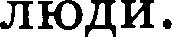 Высказыванию, которое содержится в третьем дистракторе: Юноше xomenocь испытать себя, донавать самому себе, что он спо— собен нв жногое — тоже не найдётся подтверждения в текете. Ученики могут отметить, что у главного персонала не было времени, для того чтобы предаватьея еамоанализу, — он действовал. Для подтверждения этого вывода можно проанализировать использованную автором гла- гольную лексику: ринулись, подбежал, схватился, дёрнуть не успел, рванули, (мгновенно)  скинул, подбежал, переставил.Уже анализ первых дистракторов подводит к пониманию, что Славка не думал в момент пожара ни о своих ощущениях, ни о том, как он будет выглядеть в глазах окружающих, в том числе девочек, а руко- водствовался  другими мотивами  — они выражены  в правильном отве-те	4: Слввкв действовап  не Rавдуж•••••  . •••Rежнс ь cпacmu пюдей,котоRые  жoгnu постRадать.Ответ  — 4.Работа  с  заданием  3  требует  умения  учащихся  распозвавать ис-пользованные  в  предложениях  средства  художественной выразитель-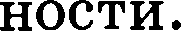 В задании могут быть приведены четыре примера, в трёх из кото- рых	использовано	указанное	в	формулировке	изобразительно- выразительное средство, или четыре примера, только в одном из кото- рых употреблено названное средство художественной выразительности. В  варианте  5 задание 3 включает один пример предложения,  в ко-тором  использовано  сравнение.Чтобы выполнить это задание правильно, нужно иметь представле- ние об основных способах грамматического оформления сравнения: ис- пользование форм сравнительной степени качественных прилагатель- ных и наречий на -o(-e), образованных от качественных прилагательных; использование форм творительного падежа имён существительных в значении сравнения; сравнительный оборот — еравнение, грамматиче- ски оформленное с помощью союзов кок, чeм, нежели, словно, точно, будто, как будто (нужно иметь в виду, что сравнительный оборот, пред- ставляя собой обособленный оборот, не образует предикативной части предложения, то есть его следует отличать от придаточного обстоятель- ственного сравнения).78С учётом этих сведений ребята делают вывод, что в первом пред- ложении (Ло#в шuиena, набрасшваясъ на огонъ, а тот, иввоRачиваяс ъ бешеншжи вжеяжи, рвапся в сенцш — не иуснани.) использовано сравяение,  грамматически  выраженное с помощью формы творитель-ного  падежа  имени  существительного  —  изворачиваясь  бешеными вжеяжи (——как змеи).Ответ — 1.Задания 4—14 — это звдания с кратким ответомУчащийся должен самостоятельно выполнить задание и записать краткий ответ словом или цифрой. Вариантов выбора ответа не предла- гается.Выполнение задания 4 требует от учащихся орфографических и грамматических умений: учащиеся проводят морфемно-словообра- зовательный анализ, определяя, с помощью каких  приставок  образова- ны отдельнъіе слова из предложений 32—35,  и соотносят каждую из них с соответствующей группой (приставки, которые пишутся всегда оди- наково, независимо от произношения; приставки на з-(с-), написание согласной на конце которых зависит от качества (глухости—звонкости) последующего согласного; приставки npe- и npu-).Учащиеся определяют, что значение ‹• приближение» заключено в приставке   npu-  в  слове пришёл.Ответ  — притёл.Выполняя задание 5, учащиеся демонстрируют свои орфографи- ческие умения при написании суффиксов — выборе одного или двух Н при написании  слов разных  частей речи.Как и предыдущее задание, задание 5 требует умения определятьпринадлежность слов к определённой части речи и проводить морфем- но-словообразовательный анализ, но ещё одним важным умением, не- обходимым для его успешного выполнения, является способность oпpe- делять соответствующие грамматические признаки слов разных частей речи, сведения о которых учитываются при выборе одного или двух Н, например, лексико-грамматический  разряд прилагательного, залог и вид причастия.Морфемно-словообразовательный  анализ   слов   из   предложений 7—8 покажет, что слово огненный является производным от имени суще- ствительного: это имя прилагательное образовано от основы существи- тельного огонь с помощью суффикса -енн-.Ответ   — огяеяяых/огвеввый.Характеристика заданий 6—14Задания 6—14 предполагают выполнение учащимися лексическо- го, синтаксического, пунктуационного анализа языковых явлений, опознанных в предложенном тексте.Итак, перед учащимися  стоят две задачи.Первая  задача  — опозвавание  языковых  явлевий  в тексте, раз-личение  разговорной  и книжной речи.Задание 6 нацеливает учащихся на различение разговорной и книжной мексики. Задание 7 выявляет умение учащихся опознавать словосочетания с разными типами подчинения. Задание 8 проверяет умение учащихся опознавать грамматические центры простых и сложных предложений. Задание 9 ориентирует учащихся на поиск в тексте простых предложений с осложнённой структурой, включаю- щих обособленные определения, обстоятельства, дополнения, прило- жения. Задание 10 проверяет умение учащихся находить в предложе- нии слова и словосочетания, грамматически не связанные с членами предложения: вводные слова и конструкции, обращения. Задание 11 проверяет умение учащихся опознавать простые и сложные предло- жения. Задание 12 выявляет умение учащихся определять границы предложений, связанных подчинительной или сочинительной связью, то есть при помощи сочинительных или подчинительных союзов или союзных слов. Задание 13 требует умения опознавать конструкции с разными способами связи двух или нескольких придаточных частей с главной частью или друг с другом. Задание 14 нацеливает  учащихся на  опознавание  в  тексте  сложных  предложений  с союзной  и бессоюз-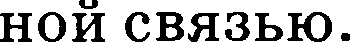 Вторая задаяа — проведение языкового анализа.Задание 6 требует проведения пексического анапиза слова в ков- тексте: учащиеся определяют лексическое значение слова в указанном предложении текста, подбирают к нему синонимы, выбирают из сино- нимического ряда стилистически нейтральный синоним.Выполняя  задания  7,  8,  11,  13,  учащиеся  демонстрируют умениепроводить синтаксический анализ.При выполнении задания  7  школьники  проводят  синтаксиче- ский внвлиз гго#чинительноzо словосочетания: определяют структу- ру словосочетания (ставят смысловой вопрос от главного слова к зави- симому, называют способы их выражения), тип подчинительной связи (согласование, управление, примыкание), опознают  грамматические средства выражения подчинительной связи между компонентами сло- восочетания (окончание зависимого слова,  предлог  и др.), конструиру- ют его грамматический синоним, например, клубчичное варенье —— ва- ренье из клубчики.80Задание 8 требует проведения синтаксического анализа указанно—го предложения  — определения  его грамматической основы.Задание 11 предполагает проведение синтаксического анализа сложного предложения, результатом которого будет определение ко- личества грамматических (предикативных) основ.Выполняя  задание  13,  ученики  проводят  синтаксический анализпредложений указанного фрагмента, осуществляя поиск одного или нескольких предложений с указанным в задании способом подчинения придаточных (однородным, неоднородным (параллельным) или после- довательным подчинением придаточных).При выполнении задания 14 учащиеся анализируют синтаксиче- ские конструкции указанного фрагмента, чтобы определить, какая из них соответствует приведённой в задании характеристике сложного предложения  по средствам связи между его частями.Задания 9, 10, 12 требуют проведения  пунктуационного анализа.Задание 9 ориентирует на проведение синтаксического и пунк- туационного анализа предложений указанного фрагмента текста с це— лью поиска одной или нескольких конструкций с указанным в задании элементом, осложняющим их структуру (обособленные определения, обстоятельства, дополнения, приложения).В процессе проведения пунктуационного анализа приведённых в задавии 10 конструкций учащиеся находят слова и словосочетания, грамматически не связанные с членами предложения: вводные слова и конструкции,  обращения.Задание 12 предполагает проведение пунктуационного анализа приведённых конструкций с целью определения вида связи между час— тями сложного предложения, границ придаточной части в составе сложносочинённого предложения.Выполняем задание 6Надопомнить,чтосуществуютслованетольконейтргьныенои разговорныеи просторечные, которыеупотребляютсявтекстев oпpe- делённой речевой ситуации:частоэти слова помогают нам понять ха- рактер героя текста, взаимоотноъиения ме:иду персоналками, отноте- ниеавтора.В речи разговорныеи просторечные слова часто молкно заменить неитралънымисинонимами.Так, просторечное слово «настырный» в предложении 6 можно заменить стилистически нейтральным синонимом из следующего ряда: ностойчиаыїі, упорный, упрямый. Такая синонимическая замена под- чёркивает оттенки в значении слов одного ряда. Если мы выстроим си- нонимический  ряд  в значении  от  позитивного,  положительного отно-81шения к чему-либо до негативного, отрицательного отношения, то по- лучится так: ностойчивьш —  упорньtїі упрямьtїі  — настьtрньtїі.  В тексте героя Славку, видимо, раздражали «настырные мошки» , не слу- чайно употреблено именно это слово. В Большом толковом словаре рус- ского  языка (гл.  ред. С.А. Кузнецов) даётся  такая словарная статья:НАСТЫРНЫЙ,  -ая,  -ое; -рен,  -рна,  -рио. Разг.-сниж.Упорный, чрезвычайно настойчивый. Настьtрный человек. Ha- стьtрная женщина. > Настьtрно, нареч. Вести себя настырно. Ha- стырно  просить  о  чём-либо.  Настьtрность,  -и;  ж.  Проявлять настыр-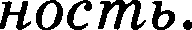 При выполнении тренировочного задавия 6 советуем обратиться к толковым словарям (в том числе электронным толковым словарям сети Интернет), где можно прочитать полный синонимический ряд. Такая работа обогатит Вашу речь.Ответ  —  яастойчивый  <или»  упорный <или» упрямый.ВЫполнЯем  задание 7Повторите характеристики типов подчинительной связи в слово- сочетании, вспомните модели подчинительных словосочетаний.Так, подчинительное словосочетание «фонарвые столбы» (пред- ложение 6) построено на основе согласования. Рлавное слово — стояЅы, зависимое — фонарвые. Слова согласуются в числе и падеже: при из- менении в числе и падеже главного слова меняется окончание зависи- мого слова (фонарныл столбол, о фонарныт столбот). Синонимичное словосочетание — столбы фоварей — построено на основе управлевия. Рлавное слово управляет падежной формой зависимого, от главного слова ставится смысловой вопрос кокие? и падежный вопрос dля чего? (столЅы какие? для чего? — dля фонарей). Таким образом, одно значе- ние: предмет и его признак — можно выразить грамматическими сино- нимами — словосочетанием со связью согласование (фочарньtе столбы) и словосочетанием со связью  управление (столЅы dля фонарей).Ответ — столбы фоварей <или> столбы для фояарей.Выполняем задание 8Необходимо вспомнить, что подлежащее и сказуемое могут быть выражены практически любыми частями речи, основа может постоять только из подлежащего (назывное односоставное предложение) или только из сказуемого (определённо-личное, неопределённо-личное, обобщённо-личное, безличное односоставное предложение).Рассмотрим  предложение  (15)Z'лоав спвлвиtь!Это предложение односоставное (определённо-личное) с одним главным членом  — сказуемым,  выраженным  глаголом в форме 2-гo ли-82ца единственного числа. Этo предложение определённо-личное. Ска- зуемое сполишь распространено прямым дополнением, выраженным существительным в винительном падеже без предлога. Слплишь (кого? что?) глoзo. Приём постановки двоиного вопроса помогает удостове- риться, что существительное злoзo обозначает не субъект действия (действующее лицо), а объект (предмет, на который направлено дейст- вие,  названное глаголом).Ответ — спалишь.Выполняем задание 9В задании 9 требуется найти среди предложений 1—9 предложениес уточвяющим  обособлеввым  обстоятельством места.Рассмотрим  предложения  1—9.(l)Ралстук-бабочку Славке подарил друг Валька. (Простое.) (2)To была прекрасная бабочка! (Простое.) (З)Плотная, с двумя парами мощ— ных крыльев из какого-то лоснящегося материала. (Запятая разделяет однородные сказуемые, связанные только при помощи интонации.) (4)Валька помог надеть её поверх белой сатиновой рубашки, отошёл в сторону, причмокнул: вещь! (Запятыми разделены однородные сказуе— мые.)(5)После праздника последнего звонка Славка, в тёмных брюках, сером в клетку пиджаке, новой белой рубашке под бабочку, гулял с од- ноклассниками. (Запятыми выделен ряд однородных обособленных оп- ‘ределений со значением описания внешнего вида героя, члены этого ряда связаны только интонацией, поэтому разделены запятыми.) (б)Болтал с девчонками, смеялся, смотрел на фонарные столбы,  у  яр- ких макушек которых суетилась настырная мошка. (Двумя запятыми разделены однородные сказуемые, связанные интонацией, третья запя- тая отделяет придаточное определительное.)(7)Как вдруг из частных домов, которые теснились в гуще опав- ших  садов по соседству с посёлком,  через дорогу, раздался крик:— Пожар! (Запятыми выделена придаточная часть в составе сложноподчинённого предложения; запятыми выделено уточняющее обстоятельство места — по соседству с посёлком, через дорогу, ...)(8)И жирная лапа дыма вырвалась из крыши дома неподалёку, заворочалась, подкрашенная розовым тонким риеунком из искр и or— ненных  хрупких  нитей. (Запятыми разделены однородные члены пред-ложения аыRаолосъ, завоRоча лосъ; выделено обоеобленное определе- ние, выраженное причастным оборотом: іtо#нRашенная Rозовшж гпонкияг Р исункояг па кскР u огне нн шх xR9nнux нитей.) (9)Славка по- чувствовал  жёсткий  комок  в  горле,  будто  бабочка  на его шее с испугадёрнулась от огня. (Запятая отделяет придаточное сравнительное, свя— заняое с главной частью сравнительным союзом 6y#mo.)Ответ  — 7.Выполняем  задание 10Как известно, обращение называет (необязательно с указаяием имени) того, к кому обращаются с речью. На письме обращение выде- ляется запятой или восклицательным знаком.В  задании  обращение  включено  в  предложение  Z’oвoay ниже,!’!6an6ec!В   этом   предложении   обращение   выделено   запятой. Восклица-тельныйзнаквыра:каетэноциональнуюокраскупредло:кения.Ответ—7.Выполняем задание 11Рассмотрим предложение (22)Вода шинепа, набрасwваясь па очень, а тот, иэворачиваясь бешеншжи джеяжи, рвапся в сенцш — ue пусквли.Сначала подчеркнём грамматические основы, найдём средства, при помощи которых осуществляется связь между частями сложного предложения.Первая часть предложения aodo шкпело, набрасываясь на огонь: аобо шипела — грамматическая основа; набрасьtваясь на огонь — обо- собленное  обстоятельство,  выраженное  деепричастным  оборотом.Вторая часть предложения mom,  изворачиваясь  бешеными  змея- ru, рвался в сенцьt: тот рвался — грамматическая основа; изворачи- ваясь dешеньtми змеями — обособленное обстоятельство, выраженное деепричастным  оборотом.Третья часть предложения — не пускали (предложение односо- ставное,   неопределённо-личное).Таким образом, это предложение сложное.  Первая  часть  связана со второй сочинительной связью (с помощью союза о), вторая часть свя- зана с третьей бессоюзной связью (по смыслу и интонацией).В предложении три грамматические основы. Ответ — 3.Выполняем задание 12Как  известно,  оодчинительная  связь  между  частями сложногопредложения   выражается   при  помощи  подчинительных  союоов или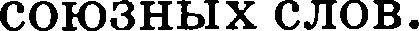 В задавии 12 подчинительной связью связаны части следующих сложных предложений:84(taк вбруг из частньtх до:чов,!’! (которьtе <coюзнoe слово> mec- нились  в  гуще  опавших  садов  по  соседству  с  посёлком,!’!  через доро-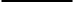 (tЗлавка почувствовал жёсткий комок в горле],! (будто <подчи- нительный союз> взо бабочка с ucnyгa дёрнцпась от огия).Ответ — 1, 3, 6.Выполняем задание 13Как   известно,  сложноподчинённые  предложения  с несколькимипридаточными различаются своим построением.Все придаточные могут относиться к одному и тому же слову главной части или ко всей главной части в целом, отвечая на один во- прос. Тавие придаточные считаются однородными. Такой вид связи придаточных предложений с главной частью называется одвородвіям подчинением.Придаточные части могут зависеть от разных слов главной части, отвечать на разные вопросы. Такой вид связи придаточных частей с главной    называется    веодвородвым   (параллельвым) подчинением.Придаточные части могут образовывать последовательную цепь: первая часть относится к главной части, вторая — к первой придаточ- ной, третья — ко второй и т.д. Такое подчинение считается последова- тельяым.Рассмотрим предложение 24. Это ответ к заданию 13.b	1**	R	9 , —  dyP *  У• * лвакв,  comя ваше:т надо нeвmьна кRшшу,  кого таж спасать, он даже не догадшвансн.Рлавная часть [буркнул Славка]› несмотря на  что? (хотя он даже  не догадывался)› о чём? (зачем надо лезть на крыту), (кого там спа- сать). Как мы видим, придаточное уступки тотя он doжe не догадьt- вался связано с главной частью буркнул Славка с помощью подчини- тельного союза zomя и является главным по отновіению к двум придаточным изъяснительным, связанным с ним однородным подчи- нением с помощью союзных слов зочеж и кого соответственно.Ответ — 24.Выполняем задание 14В предложении (32) Мать кипн тина R y6axy и наRина, но om- nmuрать нe гголучипосъ: р жжие ггяmнo к разводж оствлксъ — три грамматические основы.Первая основа  — есть кuпяmuлo  u парила (предложение двусос—тавное  с  однородными сказуемыми).Вторая  основа  —  не  получилось  (предложение  односоставное, без—личное).Третья основа — пяпіна u разводы остались (предложение двусос- тавное с однородными подлежащими).Первая и вторая части предложения связаны сочинительной свя- зью (сочинительный союз НО), вторая и третья части предложения связаны бессоюзной связью (по смыслу и интонационно).Таким  образом,  предложение  32  сложное,  с разными  видами свя-зи: союзной сочинительной и бессоюзной.Ответ  — 32.Часть 3 (15.1; 15.2, 15.3) — задание открытого  типа с развёрнутымответом.  (Характеристика структуры  и содержавия KИM.fipi.ru)ІЭти задания проверяют умения учащихся создавать сочинение на основе прочитанного текста, аргументировать сформулированный тезис, опираясь на прочитанный текст, свободно, правильно излагать свои мысли в устной и письменной формах, соблюдать нормы построения тек- ста (логичность, последовательность, связность, соответствие теме и др.), соблюдать лексические, грамматические нормы современного русского литературного языка, основные правила орфографии и пунктуации, осуществлять речевой самоконтроль; оценивать свою речь с точки зре- ния её правильности, находить грамматические и речевые ошибки, не- дочёты, исправлять их; совершенствовать и редактировать собственный текст.Внимательно прочитайте формулировки заданий, в этих форму- лировках — основные требования к вашей будущей работе. Обязатель- но	познакомьтесь	с	критериями	оценки	сочинение-рассуждения (fipi.ru). Критерии оценки тоже ориентиры при написании работы. Возможны разные варианты начала сочинение. Один из возможных повтор в начале работы высказывания известного лингвиста (в задавии 15.1.). Это и есть тот тезис, с которым вы, например, соглашаетесь, а далее необходимо найти доказательства высказанному в прочитанном тексте.86